Государственное учреждение образования 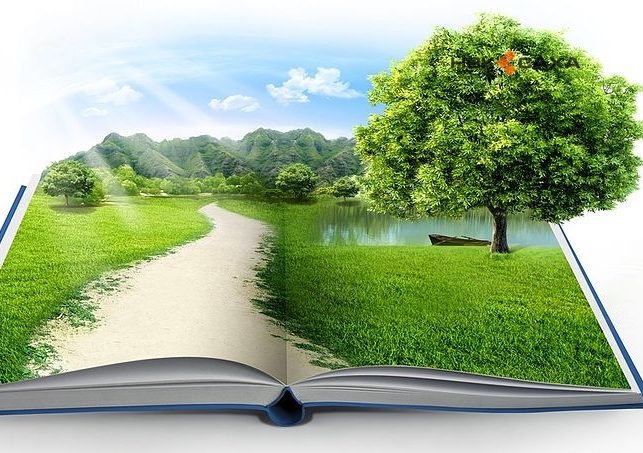 «Брестский областной центр туризма и краеведения детей и молодежи» Республиканский конкурс экологических проектов«Зеленая школа»номинация педагогическая копилка«За природу в ответе и взрослые, и дети»Методическая разработкаКак вести себя в природеАвтор-составитель: педагог дополнительного образованияА.А. МальцеваБрест 2020Цель: познакомить с правилами поведения в природе.Задачи:образовательные: – конкретизировать, углублять и систематизировать знания о природе; развивающие: – развивать стремление глубже познавать окружающий мир, беречь его;воспитательные:– воспитывать бережное отношение к окружающей природе, к своему здоровью.Оборудование: картинки «экологических знаков», карандаши, иллюстрации, фишки.Формы и методы: познавательная беседа, дидактические игры, практическая работа по изготовлению книжки-раскраски.Ход занятия:Организационный этап.Подготовка к занятию.Конструирующий этап.2.1. Теоретический модуль.Знакомство с правилами поведения в природе.2.2. Практический модуль.Игра «Экологический светофор».Практическая работа «Изготовление книжки-раскраски «Как вести себя в природе»».3. Итоговый этап.3.1. Подведение итогов занятия.3.2. Рефлексия.1.1.Подготовка к занятию.Игра-приветствие.Учащиеся становятся полукругом.Станем рядышком, по кругу,Скажем «Здравствуйте!» друг другу.Нам здороваться ни лень:Всем «Привет!» и «Добрый день!»;Если каждый улыбнётся –Утро доброе начнётся.– ДОБРОЕ УТРО!!!2.1. Теоретический модуль.– Почему жизнь человека тесно связана с природой? (ответы детей)– Без чего невозможно жить на Земле? (ответы детей)– Послушайте сказку и скажите, над какой темой будем сегодня работать.Жил на свете Человек. Жил он на краю леса в маленькой избушке, на зверей охотился, рыбу ловил, свежим воздухом дышал, воду родниковую пил.Вот однажды пошел Человек на рыбалку через лес и не узнал его: было повсюду много мусора: бумаг, стекол, банок. Пришел он к реке, долго сидел у воды, а рыба все не клюет. Вдруг чувствует: что–то есть! Вытянул…– Как вы думаете, что вытянул Человек?– А вытянул он консервную банку. Вздохнул, положил банку возле себя и снова закинул удочку. Во второй раз вытянул полиэтиленовый пакет с мусором. Совсем грустно стало Человеку от такой рыбалки, и закинул он удочку в третий раз. Вдруг чувствует – крючок кто–то в глубину тянет… – Вытянул и глазам своим не поверил.… Смотрит, а перед ним Золотая Рыбка. Человек как воды в рот набрал, ничего сказать от удивления не может. Говорит ему рыбка:– Ты Человек!!! Значит, попросишь исполнения своих желаний. Загадывай! А за это ты меня отпустишь обратно в реку. Ладно, – говорит Человек, – Раз уж так заведено, исполни единственное желание, и я тебя отпущу.– Ребята, как вы думаете, какое желание попросил исполнить Человек? (ответы)– Сделай так, Золотая Рыбка, чтобы по–прежнему в реке ловилась рыба, а не консервные банки. И ответила Золотая Рыбка: «Человек! Ты сам губишь природу, сам и попробуй все исправить»!!!– Почему Золотая Рыбка отказалась исполнить желание? Может ли Человек сам помочь природе, спасти ее от загрязнения? (ответы детей)– И понял Человек, что не нужно волшебной силы, чтобы очистить природу от мусора, а надо самому ее беречь. Поблагодарил он Золотую Рыбку за совет, отпустил ее в реку, сам собрал весь мусор, и больше никогда не бросал его, и детям своим наказывал любить и беречь природу.– Чему нас учит эта сказка? Как, по вашему мнению, может звучать тема нашего урока?– На сегодняшнем занятии мы с вами поговорим о том, как должен вести себя человек, чтобы сберечь природу.– Вы любите наш город? Назовите самые любимые места.– Каким хотите видеть его? (ответы детей)– А что, по вашему мнению, портит наш город? (ответы детей)Особым видом загрязнения окружающей среды является бытовой мусор.– Что это такое? Где мы видим его? (ответы детей) К сожалению, многие птицы, растения и животные встречаются все реже. Как вы думаете почему? (Дети перечисляют: убивают животных, вырубают леса, ловят рыб сетями, ловят сачками бабочек, срывают цветы, заводы сливают грязную воду в водоемы).– Охрана растений и животных – проблема государственная, а вот мы с вами можем ли помочь природе, стать ей другом? (Можем: не будем рвать цветы, ломать деревья, разорять гнезда и т.д.).– Многие правила поведения в природе можно сообщить не только с помощью слов, но и с помощью условных знаков– При входе в лес тоже можно было бы вешать специальные знаки. Какие? Давайте познакомимся с некоторыми из них.– Давайте зачитаем их и посмотрим, какими значками изобразили эти правила. (Приложение 1)Не ломай ветви деревьев и кустарников.Живое существо, ветви вместе с листьями играют важную роль в его жизни. Например, листья участвуют в дыхании растения. Какое же право мы имеем бессмысленно обламывать ветки, мешать растению жить? К тому же листья выделяют в воздух кислород, задерживают пыль, не случайно там, где много растений, легко дышится. Мы должны помнить и о красоте растений, которую можем нарушить, обламывая ветви. Это правило относиться ко всем без исключения деревьям и кустам, и к цветущей черемухе и сирени, которые особенно часто страдают из-за своей красоты.Не повреждай кору деревьев!Известно, что ребята нередко повреждают кору деревьев, делают отметены. Это очень вредит деревьям (через ранку вытекает сок, могут проникнуть под кору микробы и грибы трутовики, которые вызывают заболевания и даже гибель дерева) и нарушает красоту природы.Не собирай березовый сок.Помни, что это вредит дереву.Не рви в лесу, на лугу цветов.Пусть красивые растения остаются в природе! Помни, что букеты можно составлять только из тех растений, которые выращены человеком.Сбор дикорастущих растений на букеты – очень мощный фактор воздействия человека на природу. Его часто недооценивают, считая, что вред, наносимый при этом растительному миру, не заслуживает внимания. Однако, именно давняя привычка рвать цветы привела к исчезновению очень многих растений в местах, часто посещаемых людьми ( сон- трава, венерин башмачок , стародубка и другие ). Жертвами нашей «любви» к цветам стали не только изначально редкие растения, но и когда-то в полнее обычные, даже массовые виды, такие как ландыш. Важно показать какой вред природе могут нанести люди, если сорвут даже по одному – единственному цветку. Ведь от красоты луга не останется и следа, если там побывают любители «скромных букетиков». Важно, чтобы ребята осознали простые истины: выросший на лугу цветок находиться здесь «у себя дома», он связан с другими обитателями луга. Например, к цветку прилетают насекомые, которые питаются его нектаром. После цветения появляются плоды и семена. Они попадают в почву, где из семян вырастают новые растения. Имеем ли мы право срывать цветок только для того, чтобы некоторое время полюбоваться им? Конечно, нет. Для этого специально выращивают красивые растения в садах, на клумбах, в оранжереях и т.д. А красивые дикорастущие цветы должны оставаться в природе.Съедобные ягоды, орехи собирай так, чтобы не повреждать веточек.Не сбивай грибов, даже ядовитых.Помни, что грибы очень нужны в природе.Известно, что грибы, в том числе и не съедобные для человека, являются компонентом леса. Своей подземной частью – грибницей – они срастаются с корнями деревьев, кустарников, трав, обеспечивая их водой, минеральными солями, ростовыми веществами. Для животных грибы служат пищей и лекарством. Грибы являются санитарами леса: они участвуют в разложении растительных остатков. Не менее важно и то, что грибы украшают лес. Именно мухомор, как известно, является одним из самых красивых наших грибов. Не обрывай в лесу паутину и не убивай пауков.Пауки – традиционный объект не приязни, брезгливого отношения со стороны человека. Это предубеждение основано на не знании, не внимании к окружающему. Пауки являются такой же полноправной составной частью природы, как и другие животные. Жизнь пауков полна интересных подробностей многие, из которых доступны для детских наблюдений. Сети пауков, да и сами они, по – своему красивы. К тому же эти хищные существа уничтожают множество комаров, мух, тлей и других насекомых, приносящих ущерб человеку и его хозяйству.Не лови бабочек, шмелей, стрекоз и других насекомых.Не разоряй гнезда шмелей.Шмели – насекомые, численность которых в последнее время повсеместно резко сократились. Причина этого – широкое, не умеренное использование в сельском хозяйстве ядохимикатов, к которым шмели очень чувствительны; уничтожение шмелиных гнезд при сенокошении, выжигание сухой травы на лугах. Усугубляет тяжелое положение шмелей разорение их гнезд ради меда, который, кстати, не вкусен, или просто ради забавы. А ведь шмели являются единственными опылителями бобовых растений. Без них не было бы в лесах и на лугах клевера, люцерны, горошка и т.д.Не разоряй муравейники.Береги лягушек, жаб и их головастиков.Не убивай змей даже ядовитых. 		Все они нужны в природе. А из яда ядовитых змей человек получает ценнейшее лекарство.Не лови диких животных и не уноси их домой.Известно, что ящерицы, ежи, некоторые рыбы, птицы не редко оказываются жертвой любви ребят к «нашим меньшим братьям», которая выражается в том, что этих животных ловят, приносят домой (или в детский сад) и пытаются содержать в неволе. Чаще всего такие попытки заканчиваются гибелью животных, так как условия не воли не могут заменить им естественной природной среды.Не подходи близко к гнездам птиц.По твоим следам их могут отыскать и разорить хищники. Если случайно окажешься возле гнезда не прикасайся к нему, сразу же уходи. Иначе птицы – родители могут на совсем покинуть гнездо.Не разоряй птичьи гнезда.Если у тебя есть собака не пускай ее гулять в лесу или в парке весной или в начале лета.Она легко может поймать плохо летающих птенцов и беспомощных детенышей зверей.Не лови и не уноси здоровых птиц.В лесу старайся ходить по тропинкам, чтобы не вытаптывать траву и почву.От вытаптывания погибают многие растения, насекомые.19. Не шуми в лесу, в парке.Шумом ты отпугнешь животных, помешаешь им, а сам увидишь и услышишь гораздо меньше.20. Не жгите весной траву на лугу.Весной с сухой травой обгорают ростки молодой травы, погибают подземные части многих растений, в результате некоторые из них совсем исчезают с лугов. Погибают от огня многие насекомые, гнезда шмелей, птиц. Пожар может перекинуться на лес, на постройки человека.21. Не оставляй в лесу, парке, на лугу, у реки мусора. Никогда не выбрасывай мусор в водоемы.Это одно из самых простых и в то же время самых важных правил, мусор, оставляемый людьми буквально повсюду, обезображивает лицо природы. Выбрасывая мусор в водоемы или даже просто оставляя, его на берегу, откуда он потом легко попадает в воду, мы можем принести несчастья другим людям.2.2. Практический модуль.Игра «Экологический светофор».Теперь я вам предлагаю поиграть в игру «Экологический светофор».Сигналы этого светофора означают то же, что и на проезжей части дороги. А вы знаете, что означают цвета у светофора на проезжей части? Давайте вспомним (показываю фишки).И в природе есть такие сигналы. Прочитаем вместе:Красный свет – природе вред!Жёлтый – осторожно!Свет зелёный – как красиво!Скажет лес тебе спасибо!Итак, красный свет в природе что означает? – зажигается тогда, когда поступки человека приносят вред природе.Жёлтый свет – будь осторожным, может возникнуть опасность.Зелёный свет – это когда мы для природы делаем добрые дела.Перед вами фишки, вы берёте и показываете ту, которую считаете нужнойТакая ситуация: мальчик собрался в лес и рассказал, что он взял с собой в рюкзаке.Давайте вместе поможем ему разобраться, что оставить в рюкзаке, а что нужно обязательно выложить.Мальчик взял:Нож, чтобы содрать бересту с берёзы для разжигания костра (к)Зажигалку, чтобы когда устанет, посидеть у костра (к)Магнитофон, чтобы послушать новые записи (к)Небольшое ведро, чтобы полить деревья, которые он посадил прошлый раз по краю оврага (з)Пакет с хлебом, для уток, живущих на озере (з)Сачок для ловли бабочек (к)Фотоаппарат, чтобы сфотографировать лесных жителей (ж)Молодцы ребята, знаете что надо брать в лес, чтобы не навредить природе.Практическая работа. Изготовление книжки-раскраски «Как вести себя в природе».Используя заготовки (Приложение 2), детям предлагается создать книжку-раскраску.3.1. Подведение итогов занятия.Самое загадочное и удивительное из всего, что окружает человека – природа. Именно она дарит незабываемые мгновенья радости, спокойствия и гармонии.Чтобы наша планета оставалась всегда вот такой красивой, что мы должны делать?Желаю вам, чтобы природа всегда оставалась для вас хорошим другом! В свою очередь и вы должны быть достойными друзьями для неё. На память я дарю вам памятки поведения в природе. (Приложение 3) Берегите и любите природу! Спасибо за работу!3.2. Рефлексия.«Солнышко и тучка». В руках у педагога тучка и солнышко. Он предлагает ребятам сравнить свое настроение с тучкой или солнышком. «Солнышко» – мне всё удалось, «солнышко и тучка» – мне не всё удалось, «тучка» – у меня ничего не получилось. (Приложение 4)Список литературы1. Дьячкова Г.Т. Окружающий мир / Г.Т. Дьячкова. – Волгоград: Учитель, 2007. – 154 с.2. Гричик В.В., Джус М.А., Чумаков Л.С. и др. Дикая природа Беларуси/ В.В. Гричик., М.А. Джус, Л.С. Чумаков и др. – Мн.: Адукацыя i выхаванне,  2009. – 272 с.3. Ковальчук Т.А., Вдовиченко В.М. Занимательные задания и вопросы о животных / Т.А. Ковальчук, В.М. Вдовиченко. – Мозырь: Содействие, 2009.  – 164 с.Приложение 1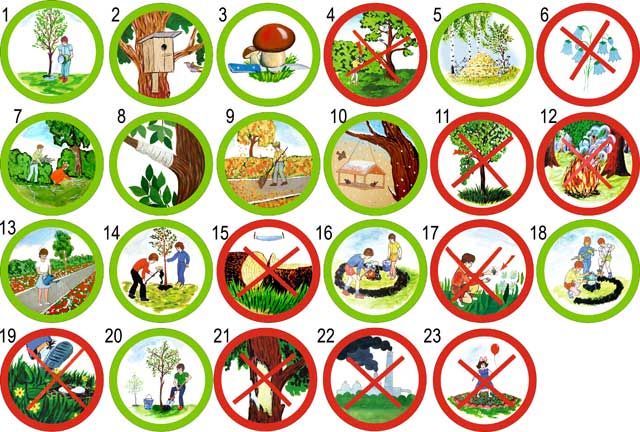 Приложение 2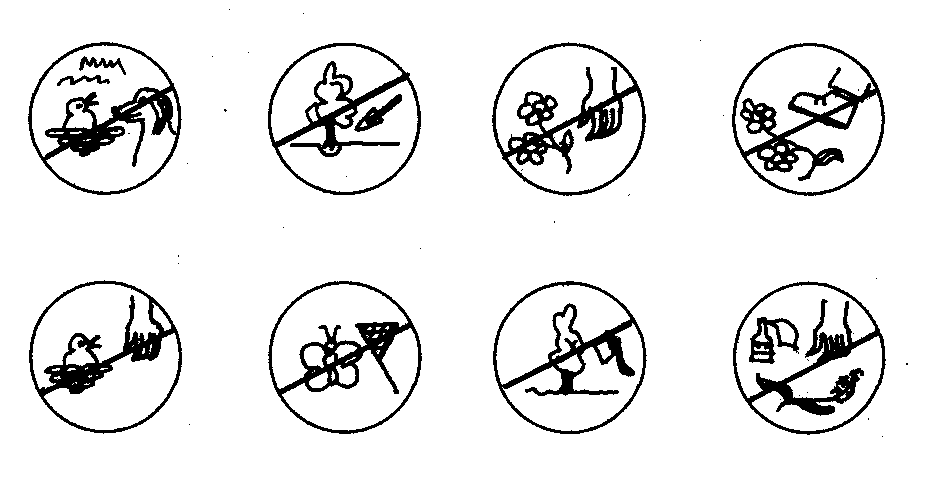 Приложение 3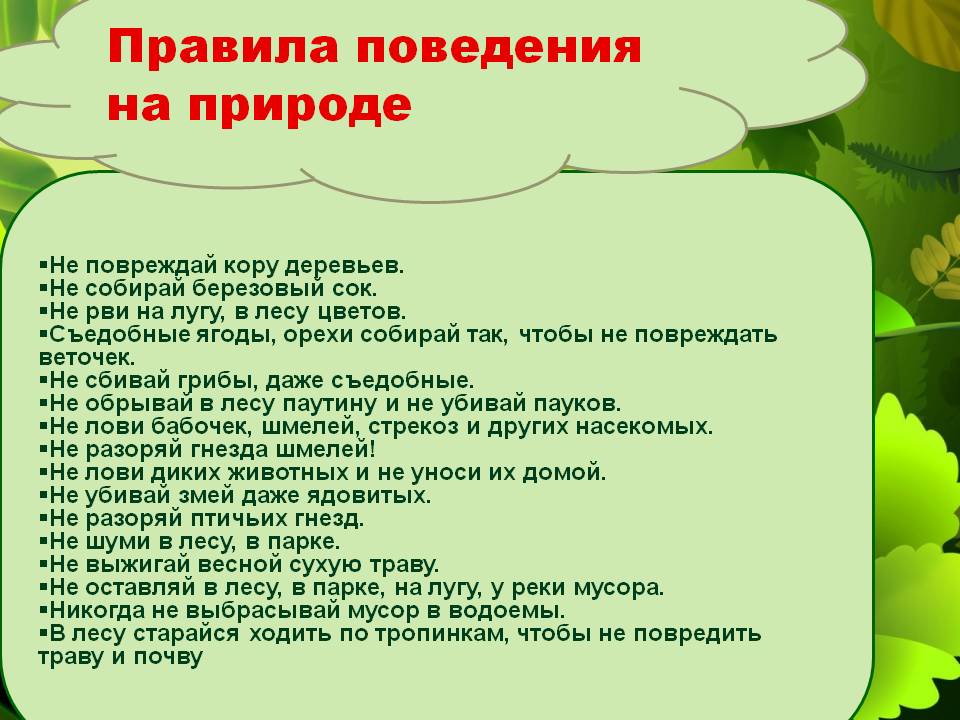 Приложение 4 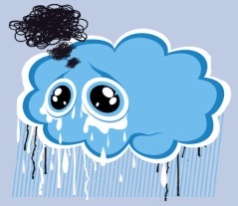 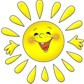 